ورقة عمل العناصر و المركبات  (1/ث)حاولي قراءة الصور المحيطة بالجدول وذلك لتصنيفها الى عناصراو مركبات  ؟؟؟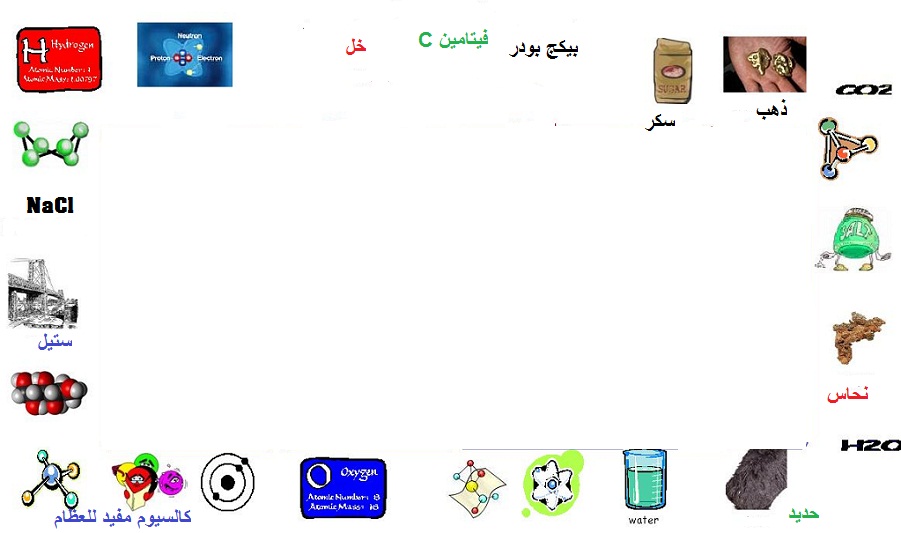 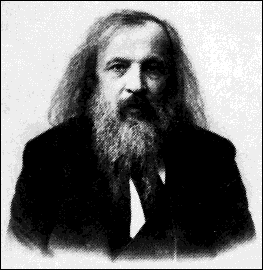 